Chuyên đề 5. TÍNH DIỆN TÍCH TAM GIÁC, DIỆN TÍCH TỨ GIÁC NHỜ SỬ DỤNG CÁC TỈ SỐ LƯỢNG GIÁCA.	Đặt vấn đềB.	Một số ví dụVí dụ 1. Chứng minh rằng diện tích một tam giác bằng nửa tích hai cạnh nhân với sin của góc nhọn tạo bởi các đường thẳng chứa hai cạnh ấy.Giải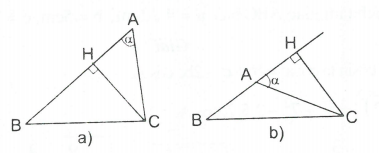 Gọi  là góc nhọn tạo bởi hai đường thẳng chứa hai cạnh AB, AC của tam giác ABC. Vẽ đường cao CH. Xét  vuông tại H có  Diện tích  là  Do dó  Lưu ý: Nếu  ta có ngay  Như vậy  điều này sẽ học ở các lớp trên.Ví dụ 2. Tứ giác ABCD có  góc nhọn tạo bởi hai đường chéo bằng .Chứng minh rằng diện tích của tứ giác này được tính theo công thức  Giải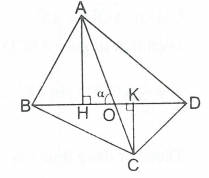 Gọi O là giao điểm của AC và BD. Giả sử  Vẽ  Ta có   và  Diện tích tứ giác  là:Lưu ý:• Nếu  ta có ngay  • Phương pháp tính diện tích của tứ giác trong ví dụ này là chia tứ giác thành hai tam giác không có điểm trong chung, rồi tính diện tích của từng tam giác.Ví dụ 3. Cho tam giác nhọn ABC. Gọi độ dài các cạnh BC, CA, AB lần lượt là a, b, c. Tính diện tích tam giác ABC biết  GiảiTheo định lí côsin ta có:  Do đó  Suy ra  Vậy diện tích tam giác ABC là:  Nhận xét: Trong cách giải trên ta đã tìm  rồi suy ra  Ta cũng có thể vận dụng định lí côsin để tìm  rồi suy ra  (hoặc tìm  rồi suy ra  Ví dụ 4. Tứ giác ABCD có  Góc nhọn giữa hai đường chéo là  Tính diện tích lớn nhất của tứ giác đó.GiảiGọi O là giao điểm của AC và BD.Giả sử  Diện tích tứ giác ABCD là: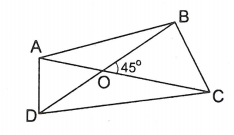 Theo bất đẳng thức Cô-si, ta có:  Do đó  Vậy  khi  Ví dụ 5. Cho tam giác  Vẽ đường phân giác AD. Chứng minh rằng:  GiảiTa có 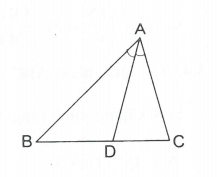 Mặt khác  nên  Do đó  Suy ra Nhận xét: Phưong pháp giải trong ví dụ này dựa trên quan hệ tổng diện tích các tam giác ABD và tam giác ACD bằng diện tích tam giác ABC.Ví dụ 6. Tam giác ABC có mỗi cạnh đều nhỏ hơn 4cm. Chứng minh rằng tam giác này có diện tích nhỏ hơn  GiảiGiả sử  khi đó  và  Diện tích tam giác ABC là:Nhận xét: Do vai trò các góc A, B, C của tam giác ABC là như nhau nên ta có thể giả sử  từ đó suy ra  dẫn tới C.	Bài tập vận dụng• Tính diện tích5.1. Chứng minh rằng diện tích cùa hình bình hành bằng diện tích của hai cạnh kề nhân với sin của góc nhọn tạo bởi hai đường thẳng chứa hai cạnh ấy.5.2. Cho hình chữ nhật  và  Chứng minh rằng diện tích của hình chữ nhật ABCD là  5.3. Cho góc nhọn xOy. Trên tia Ox lấy điểm A và C, trên tia Oy lấy điểm B và D sao cho  Chứng minh rằng  5.4. Tam giác nhọn ABC có  Gọi diện tích tam giác ABC là S. Chứng minh rằng  Áp dụng với  và  Tính S.5.5. Cho góc xOy có số đo bằng  Trên hai cạnh Ox và Oy lần lượt lấy hai điểm A và B sao cho  Tính diện tích lớn nhất của tam giác AOB.5.6. Cho tam giác nhọn ABC. Trên các cạnh AB, BC, CA lần lượt lấy các điểm M,N, P sao cho   Chứng minh rằng diện tích tam giác MNP nhỏ hơn   diện tích tam giác ABC.5.7. Cho đoạn thẳng  Lấy điểm O nằm giữa A và B sao cho  Trên một nửa mặt phẳng bờ AB vẽ các tia Ax, By cùng vuông góc với AB. Một góc vuông đỉnh O có hai cạnh cắt các tia Ax, By lần lượt tại D và E. Tính diện tích nhỏ nhất của tam giác DOE.5.8. Cho hình bình hành ABCD, góc B nhọn. Gọi H và K lần lượt là hình chiếu của A trên các đường thẳng DC và BC.a) Chứng minh rằng  từ đó suy ra  b) Cho  và  Tính diện tích  và tứ giác AKCH.• Chứng minh các hệ thức5.9. Cho tam giác  Đường phân giác ngoài tại đỉnh A cắt đường thẳng BC tại N. Chứng minh rằng:  5.10. Cho tam giác ABC vuông tại  Các đường phân giác trong và ngoài tại đỉnh A của tam giác cắt đường thẳng BC tại M và N. Chứng minh rằng: a)  				b)  5.11. Cho tam giác  Vẽ đường phân giác AD. Chứng minh rằng:  5.12. Cho góc xOy có số đo bằng  Trên tia phân giác của góc đó lấy điểm A sao cho. Qua A vẽ một đường thẳng cắt Ox và Oy theo thứ tự tại B và C.Tính giá trị của tổng  5.13. Cho hình bình hành ABCD, góc nhọn giữa hai đường chéo bằng góc nhọn của hình bình hành. Chứng minh rằng độ dài hai đường chéo tỉ lệ với độ dài hai cạnh kề của hình bình hành.• Tính số đo góc. Tính độ dài5.14. Tam giác nhọn ABC có  và có diện tích là  Tính số đo góc B (làm tròn đến độ).5.15. Cho hình bình hành  Biết  và diện tích của hình bình hành là  Tính số đo các góc của hình bình hành.5.16. Cho tam giác ABC có diện tích  Trên hai cạnh AB và AC lần lượt lấy các điểm D và E sao cho  nhọn, có diện tích là  Chứng minh rằng  5.17. Cho tam giác ABC, đường phân giác AD. Biết  và  Tính độ dài AD (làm tròn đến hàng phần mười).5.18. Cho tam giác  Vẽ đường phân giác AD. Tính độ dài AD.5.19. Cho tam giác  Vẽ đường phân giác AD. Tính độ dài AD.5.20. Cho tam giác ABC, đường phân giác AD. Biết  tính số đo góc BAC.HƯỚNG DẪN GIẢI-ĐÁP SỐ5.1. Xét hình bình hành  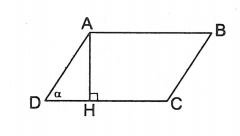 Vẽ đường cao AH.Xét tam giác ADH vuông tại H, ta có:Diện tích hình bình hành ABCD là:  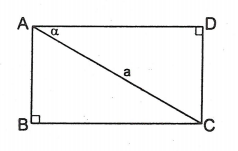 Vậy  5.2. Xét  vuông tại B cóDiện tích hình chữ nhật ABCD là: 5.3. Tacó  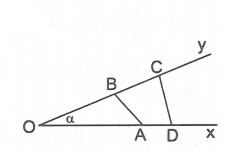 Do đó  5.4. Vì  nhọn nên theo định lí côsin ta có  Ta có  (vì  Do đó  .Áp dụng: Với  và  ta có: (đvdt)5.5. Ta đặt diện tích tam giác AOB là S.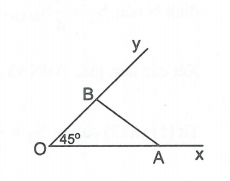 Ta có  Nhưng  Do đó  khi  Vậy  5.6. Tacó  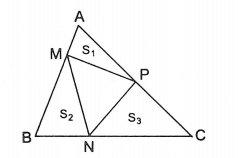 Ta đặt  và  Khi đó:Vậy  Do đó  Cách giải khác: (không dùng tỉ số lượng giác) (h.5.10) Vẽ đoạn thẳng AN. Xét các tam giác NMB và NAB có  và chung chiều cao vẽ từ 4đỉnh N nên  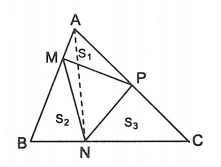 Xét các tam giác ABN và ABC có  nên  Từ (1) và (2) suy ra  Chứng minh tương tự ta được  Do đó  5.7. Ta có  (cùng phụ với  Ta đặt  thì  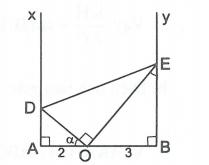 Xét  vuông tại O, ta có:  Xét  vuông tại B, ta có:  Diện tích tam giác DOE là:Áp dụng bất đẳng thức  ta được: hay  Thay vào (*) ta đươc:  (dấu “=” xảy ra khi  Vậy  khi  Nhận xét: Việc đặt  giúp ta tính được các cạnh góc vuông của  từ đó tính được diện tích của tam giác này theo các tỉ số lượng giác của góc  Do đó việc tìm  đưa về tìm  đơn giản hơn.5.8. a) Ta có  mà  nên  •  và  có:    (hai góc đối của hình bình hành).Do đó ∽(g.g). Suy ra  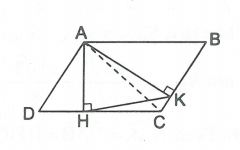 Do đó  (vì  •  và  có  (cùng phụ với  Do đó  ∽ (c.g.c). Suy ra  Xét  vuông tại K có  Vậy  hay  b) Diện tích tam giác ABC là  (đvdt).Vì ∽  nên  Suy ra  (đvdt)Ta có  (dvdt)         (đvdt)        (đvdt)Mặt khác  Nên  (đvdt)5.9. Ta có  Vì  nên  Do đó  Suy ra  hay  5.10. a) AM, AN là hai đường phân giác của hai góc kề bù nên   ; ;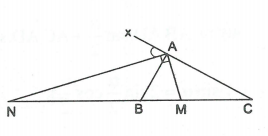   (vì  vuông tại A).Mặt khác,  nên:Do đó   hay   ;b) Góc nhọn tạo bởi hai đường thẳng AN, AC là  Ta có    (vì  vuông tại A).Mặt khác,  nên  Do đó  Suy ra  hay   5.11. • Trường hợp góc A nhọnRa đặt  Ta có  Mặt khác,  nên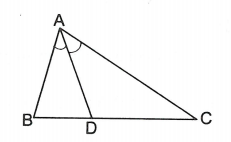 Suy ra  (vì  Do đó  Suy ra  dẫn tới  • Trường hợp góc A tù Ta đặt  thì  Khi đó  là góc nhọn.Ta có  Do đó  Suy ra  Do đó  hay Nhận xét: Nếu  thì ta chứng minh được  vẫn phù hợp với kết luận của bài toán.5.12. 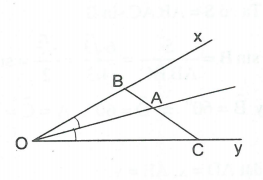 Ta có  Mặt khác,  nên  Do đó  Suy ra  hay  5.13. Gọi O là giao điểm hai đường chéo. Ta đặt  Giả sử  Xét  có  là góc ngoài nên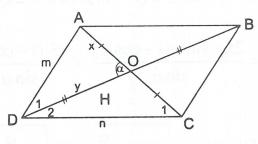 Mặt khác  Suy ra  Ta có  Mặt khác  nên  Do đó  hay  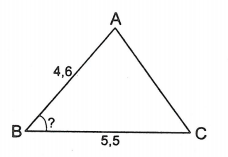 5.14. Ta có  Vậy  5.15. Ta có  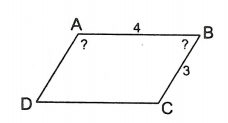 Vậy  5.16. Ta đặt  Khi đó diện tích  là  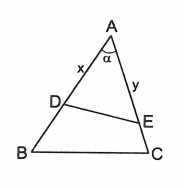 Ta có  Mặt khác  (dấu “=” xảy ra khi  Do đó  Vậy  5.17. Ta có  (bài 5.11)Do đó  Suy ra  5.18. Ta có Do đó   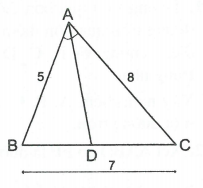 5.19. Vì cạnh CA là cạnh lớn nhất nên góc B là góc lớn nhất trong  Ta thấy  (vì  nên góc B là góc nhọn, do dó  là tam giác nhọn.Theo định lí côsin ta có:Do đó  Ta có:  5.20. Ta đặt  Ta có  Mặt khác Suy ra  Do đó  Do đó  Ta đã biết cách tính diện tích tam giác theo một công thức rất quen thuộc là  trong đó a là độ dài một cạnh của tam giác, h là chiều cao ứng với cạnh đó.Bây giờ ta vận dụng các tỉ số lượng giác, các hệ thức về cạnh và góc trong tam giác vuông để xây dựng thêm các công thức tính diện tích tam giác, tứ giác.